1 Payable to Arthritis ACT 2 The CCV is mandatory; this is the last 3 digits on the back of the card. Memberships can be made over the phone, or in person at our Bruce or Pearce offices (170 Haydon Drive Bruce 9-5 Mon-Fri or Building 1, 1 Collette Place Pearce – 9:00-2:30 Mon-Fri) or by posting this form to PO Box 908 Belconnen ACT 2616 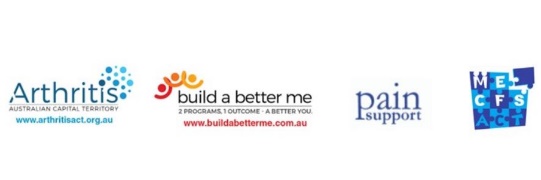 ARTHRITIS, PAIN SUPPORT & ME/CFS ACT - Family Day Camp Registration FormARTHRITIS, PAIN SUPPORT & ME/CFS ACT - Family Day Camp Registration FormARTHRITIS, PAIN SUPPORT & ME/CFS ACT - Family Day Camp Registration FormARTHRITIS, PAIN SUPPORT & ME/CFS ACT - Family Day Camp Registration FormARTHRITIS, PAIN SUPPORT & ME/CFS ACT - Family Day Camp Registration FormARTHRITIS, PAIN SUPPORT & ME/CFS ACT - Family Day Camp Registration FormARTHRITIS, PAIN SUPPORT & ME/CFS ACT - Family Day Camp Registration FormARTHRITIS, PAIN SUPPORT & ME/CFS ACT - Family Day Camp Registration FormTitle:First name:First name:First name:Last name:Last name:Last name:Last name:Address:Address:Address:Address:Address:Address:Suburb/Town:Suburb/Town:State/Territory:State/Territory:State/Territory:Postcode:Postcode:Date of Birth: :     ___ ___ / ___ ___ / ___ ___Date of Birth: :     ___ ___ / ___ ___ / ___ ___Date of Birth: :     ___ ___ / ___ ___ / ___ ___Phone (h): Phone (h): Phone (h): Phone (w):Phone (w):Mobile:Mobile:Mobile:Email Address: Email Address: Email Address: Email Address: Email Address: Email Address: Email Address: Email Address: Number of Attendees Adults:                                                        Children:                                               Carer/Support Worker:Number of Attendees Adults:                                                        Children:                                               Carer/Support Worker:Number of Attendees Adults:                                                        Children:                                               Carer/Support Worker:Number of Attendees Adults:                                                        Children:                                               Carer/Support Worker:Number of Attendees Adults:                                                        Children:                                               Carer/Support Worker:Number of Attendees Adults:                                                        Children:                                               Carer/Support Worker:Number of Attendees Adults:                                                        Children:                                               Carer/Support Worker:Number of Attendees Adults:                                                        Children:                                               Carer/Support Worker:ATTENDEE DETAILSATTENDEE DETAILSATTENDEE DETAILSATTENDEE DETAILSATTENDEE DETAILSATTENDEE DETAILSATTENDEE DETAILSATTENDEE DETAILSFirst Name:First Name:First Name:First Name:Last Name:Last Name:Last Name:Last Name:Date of Birth:           Date of Birth:           Date of Birth:           Date of Birth:           Relationship:Relationship:Relationship:Relationship:First Name: First Name: First Name: First Name: Last Name:Last Name:Last Name:Last Name:Date of Birth:        Date of Birth:        Date of Birth:        Date of Birth:        Relationship:Relationship:Relationship:Relationship:First Name: First Name: First Name: First Name: Last Name:Last Name:Last Name:Last Name:Date of Birth:Date of Birth:Date of Birth:Date of Birth:Relationship:Relationship:Relationship:Relationship:First Name: First Name: First Name: First Name: Last Name:Last Name:Last Name:Last Name:Date of Birth: Date of Birth: Date of Birth: Date of Birth: RelationshipRelationshipRelationshipRelationshipWHICH OF THE FOLLOWING APPLIES TO YOUR FAMILY?WHICH OF THE FOLLOWING APPLIES TO YOUR FAMILY?WHICH OF THE FOLLOWING APPLIES TO YOUR FAMILY?WHICH OF THE FOLLOWING APPLIES TO YOUR FAMILY?WHICH OF THE FOLLOWING APPLIES TO YOUR FAMILY?WHICH OF THE FOLLOWING APPLIES TO YOUR FAMILY?WHICH OF THE FOLLOWING APPLIES TO YOUR FAMILY?WHICH OF THE FOLLOWING APPLIES TO YOUR FAMILY?(   )  JIA(   )  JIA(   )  Hypermobility Syndrome(   )  Hypermobility Syndrome(   )  Chronic Pain Condition(   )  Chronic Pain Condition(   )  Chronic Pain Condition(   )  ME/CFS(   )  Autoimmune Disease(   )  Autoimmune Disease(   )  Chronic Fatigue (non-ME/CFS)(   )  Chronic Fatigue (non-ME/CFS)(   )  Other (   )  Other (   )  Other CAMP FEESCAMP FEESCAMP FEESCAMP FEESCAMP FEESCAMP FEESCAMP FEESCAMP FEESMember (Family Membership $49): FreeMember (Family Membership $49): FreeMember (Family Membership $49): FreeMember (Family Membership $49): FreeMember (Family Membership $49): FreeMember (Family Membership $49): FreeMember (Family Membership $49): FreeMember (Family Membership $49): FreeNon – Member fee: $100Non – Member fee: $100Non – Member fee: $100Non – Member fee: $100Non – Member fee: $100Non – Member fee: $100Non – Member fee: $100Non – Member fee: $100PAYMENT INFORMATION (Please tick the box) PAYMENT INFORMATION (Please tick the box) PAYMENT INFORMATION (Please tick the box) PAYMENT INFORMATION (Please tick the box) PAYMENT INFORMATION (Please tick the box) PAYMENT INFORMATION (Please tick the box) Cash Cheque1 Money Order1 Mastercard Mastercard Visa Card Number: ___ ___ ___ ___ | ___ ___ ___ ___ |__ __ __ __ | __ __ ___ ___  Card Number: ___ ___ ___ ___ | ___ ___ ___ ___ |__ __ __ __ | __ __ ___ ___  Card Number: ___ ___ ___ ___ | ___ ___ ___ ___ |__ __ __ __ | __ __ ___ ___  Card Number: ___ ___ ___ ___ | ___ ___ ___ ___ |__ __ __ __ | __ __ ___ ___  CCV Number2 :    ___  ___  ___ CCV Number2 :    ___  ___  ___ Card Holder’s Name: Card Holder’s Name: Card Holder’s Name: Card Holder’s Name: Expiry Date (mm/yy): ___ ___ / ___ ___ Expiry Date (mm/yy): ___ ___ / ___ ___ Signature of Applicant:: Signature of Applicant:: Signature of Applicant:: Signature of Applicant:: Date: ___ ___ / ___ ___ / ___ ___ ___ ___ Date: ___ ___ / ___ ___ / ___ ___ ___ ___ 